Постановлениео введении временных ограничительных и карантинных мероприятий на территории города Нур-Султан с особыми условиями хозяйственной и (или) иной деятельности и жизни населения 18 июня 2020 года					                          г. Нур-СултанВ связи с резким ростом инфицирования различных групп населения города  Нур-Султан COVID-19 и ее распространением среди населения, в целях предупреждения распространения коронавирусной инфекции в соответствии со статьями 7-1, 21, 148, 150 и 152 Кодекса Республики Казахстан «О здоровье народа и системе здравоохранения», приказа Министра национальной экономики Республики Казахстан от 20 марта 2015 года № 239 «Об утверждении Правил осуществления ограничительных мероприятий» ПОСТАНОВЛЯЮ:Ввести временное усиление ограничительных и карантинных мер в городе Нур-Султан в выходные дни с 22.00 часов 19 июня 2020 года до 00.00 часов 22 июня 2020 года. Акимату города Нур-Султан, государственным органам, организациям, субъектам предпринимательства независимо от форм собственности, а также жителям города Нур-Султан:обеспечить соблюдение режима карантина, ограничительных и противоэпидемических мероприятий;ограничить передвижение по городу как в пешем порядке, так и на личном транспорте, за исключением следующих случаев: - передвижения от места жительства до места работы и обратно, при наличии справки с места работы (либо служебного удостоверения) для организаций согласно Приложению;- приобретения продовольственных товаров, лекарственных препаратов и медицинских изделий в магазинах и аптеках в непосредственной близости от места проживания и работы;- выезда в медицинские организации по экстренным случаям; - выгула домашних животных в непосредственной близости от места проживания;	- жителям города Нур-Султан рекомендуется 18- го и 19-го июня т.г. запастись товарами первой необходимости и лекарственными средствами на период действия дополнительных ограничительных мер. - на период временных ограничений лицам старше 65 лет ограничить выход на улицу без крайней необходимости за исключением случаев, указанных в подпункте 3) пункта 1 настоящего постановления.- провести масштабную дезинфекционную работу в торговых центрах, базарах, общественном транспорте, продовольственных и непродовольственных магазинах, объектах сферы услуг и местах массового скопления.Акимату города Нур-Султан, государственным органам, организациям, субъектам предпринимательства независимо от форм собственности с 22.00 часов 19 июня до 00.00 часов 22 июня 2020 года приостановить деятельность, за исключением объектов, согласно Приложения к настоящему постановлению.запретить работу следующих субъектов и объектов предпринимательства, в том числе:- торгово-развлекательные центры, торговые центры, торговые дома, торговые сети (супермаркеты, гипермаркеты), рынки и магазины продовольственных и непродовольственных товаров, ярмарок;	-  рестораны, кафе, фаст-фуды, фудкорты, столовые и другие места общественного питания, кроме предприятий общественного питания, находящихся на открытом воздухе с количеством посадочных мест не более   50-ти и сервис доставки;      - фитнес-центры, фитнес-клубы, тренажерные залы, спортивные комплексы, бассейны;- SPA-центры, SPA-салоны, салоны красоты, парикмахерские, ногтевые студии, барбер-шопы, солярии, массажные центры и прочие подобные объекты сфер услуг;- общественные бани, бассейны, сауны;- передвижение общественного транспорта;- СТО, автомойки, шиномонтажный сервис, магазины автозапчастей;- стрельбища, тиры;- строительные компании, за исключением, где имеются общежития на строительных площадках для рабочих с возможностью обеспечения режима работы без выхода за пределы строительной площадки;- функционирование общественных мест: парков, скверов, набережных, уличных игровых площадок и иных мест отдыха граждан;- субъекты финансового рынка и услуг и организаций, имеющих право на осуществление операции с наличной иностранной валютой;  - закрыть въезд в туристические зоны, территориально приближенные к городу Нур-Султан, а лицам, находящимся в указанных зонах - соблюдать социальное дистанцирование. руководителям организаций и субъектам предпринимательства независимо от форм собственности осуществляющим деятельность согласно Приложению к настоящему постановлению:- перевести максимально сотрудников на удаленный режим работы;- обеспечить централизованную доставку (работников) до места работы и обратно к месту проживания; обеспечить сотрудников (работников) справками с места работы:установить график работы с 10.00 часов до 17.00 часов магазинам (минимаркетам) осуществляющих реализацию продуктов питания и товаров первой необходимости, расположенных в многоквартирных жилых домах и в частном секторе. Разрешить проведение Единого национального тестирования и вступительных экзаменов в отдельные учебные заведения, по заранее утвержденным графикам и в соответствии с утвержденными алгоритмами.Департаменту полиции города Нур-Султан: 
            1) при выявлении фактов нарушений либо не исполнения вышеуказанных требований, установленных на период действия указанного Постановления принимать соответствующие административные меры;2) в целях недопущения нахождения граждан в общественных местах, парках, скверах и других местах отдыха обеспечить их закрытие специальными устройствами и ограждениями;3) организовать патрулирование на территории города Нур-Султан по соблюдению введенных ограничений.Управление внутренней политики города Нур-Султан обеспечить проведение информационного сопровождения в средствах массовой информации, социальных сетях и месенджерах о принимаемых мерах по ограничению и социальной изоляции, призванных обеспечить локализацию очагов заражения и минимизацию рисков ее распространению среди жителей столицы, раскрыть важность решения, направленных на обеспечение безопасности человека и гражданина, общества и государства. Всем государственным органам и организациям принять меры , вытекающие из настоящего Постановления.  Контроль за исполнением настоящего Постановления оставляю за собой.Настоящее постановление вступает в силу с 22.00 часов 19 июня 2020 года.Главный государственный          санитарный врача          города Нур-Султан		                                       Пралиева Ж.К. Приложение к ПостановлениюПеречень разрешенных видов деятельности для организаций и предприятий, которые не подлежат приостановлениюСистема здравоохранения, включая: Государственные и негосударственные  медицинские организации, в том числе стоматологические;лабораторные услуги;аптеки.Ветеринарные службы.Городская инфраструктура и коммунальные службы, включая: электроэнергетические компании;  водоснабждение/теплоснабждение;противопожарная и аварийно-спасательные службы;услуги в сфере управления жилищным фондом (электрики, сантехники, уборка дворов и помещений, аварийная служба, в том числе по обслуживанию лифтов);уборку улиц и помещений;сбор, обработка и утилизация мусора и отходов;дезинфекцию; организации, обеспечивающие функционирование технических средств регулирования дорожного движения;телекоммуникацию и связь;услуги специализированных транспортных средств и службы такси;почтовые, курьерские услуги; ГКП на ПХВ «Городской центр мониторинга и оперативного реагирования» акимата города Нур-Султан».Аэропорт, Ж/Д и авто вокзалы.Средства массовой информации. Автозаправочные и автогазоправочные станции.Другие важные услуги, в том числе:сервисы доставки продуктов питания, магазины находящиеся  в многоквартирных жилых домах и в частном  секторе, лекарств и медицинских изделий, а также товаров первой необходимости;торгово-логистические центры, склады, дистрибуция продуктов питания, лекарственных препаратов и медицинских изделий. Государственные органы (Центральные и иные) и их подведомственные организации, обеспечивающие бесперебойное функционирование государственного управления по решению первого руководителя.Все организации и предприятия из отраслей, не включенные в перечень разрешенных видов деятельности, должны приостановить обычный режим работы на все время действия настоящего Постановления и могут продолжить свою деятельность дистанционно, в том числе в режиме онлайн.Қазақстан Республикасы Денсаулық сақтауМинистРлігінің Тауарлар  мен көрсетілетін қызметтердің сапасы мен қауіпсіздігін бақылау комитеті нұр-сұлтан қаласының Тауарлар мен көрсетілетін қызметтердің сапасы мен қауіпсіздігін бақылау департаменті республикалық мемлекеттік мекемеҚазақстан Республикасы Денсаулық сақтауМинистРлігінің Тауарлар  мен көрсетілетін қызметтердің сапасы мен қауіпсіздігін бақылау комитеті нұр-сұлтан қаласының Тауарлар мен көрсетілетін қызметтердің сапасы мен қауіпсіздігін бақылау департаменті республикалық мемлекеттік мекеме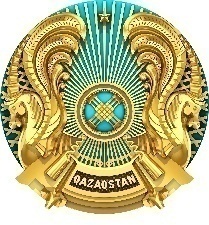 Республиканское государственное учреждение Департамент контроля качества и безопасности товаров и услуг города НУР-Султана Комитета контроля качества и безопасности товаров и услуг МинистерствА здравоохранения Республики Казахстан010000, Нұр-Сұлтан қаласы, Есіл ауданы, Достық көшесі,13/3 ғимараттел: +7(7172) 57-60-51, 57-60-59010000, город Нур-Султан, район Есиль, улица Достык, здание 13/3тел: +7(7172) 57-60-51, 57-60-59010000, город Нур-Султан, район Есиль, улица Достык, здание 13/3тел: +7(7172) 57-60-51, 57-60-59010000, город Нур-Султан, район Есиль, улица Достык, здание 13/3тел: +7(7172) 57-60-51, 57-60-59